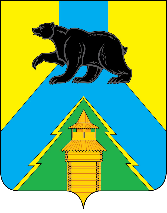 Российская ФедерацияИркутская областьУсть-Удинский районАДМИНИСТРАЦИЯПОСТАНОВЛЕНИЕ«       »               2021 г.  № п. Усть-УдаОб утверждении муниципальной программы РМО «Усть-Удинский район» «Защита прав потребителей в РМО «Усть-Удинский район» на 2022-2026 годыВ соответствии с пунктом 18 Положения о порядке принятия решений о разработке муниципальных программ РМО «Усть-Удинский район», их формирования и реализации, утвержденного постановлением администрации Усть-Удинского района от 24.12.2019г. №450, руководствуясь статьями 22, 45 Устава районного муниципального образования «Усть-Удинский район», администрация Усть-Удинского районаПОСТАНОВЛЯЕТ:              1.Утвердить муниципальную программу РМО «Усть-Удинский район» «Защита прав потребителей в РМО «Усть-Удинский район» на 2022-2026 годы.  2. Контроль над исполнением муниципальной программы РМО «Усть-Удинский район» «Защита прав потребителей в РМО «Усть-Удинский район» на 2022-2026 годы возложить на первого заместителя мэра Усть-Удинского района (А.А.Менг).  3. Управлению делами администрации Усть-Удинского района (О.С.Толмачева) опубликовать настоящее постановление в установленном порядке.И.о мэра Усть-Удинского района                                                                                 А.А.Менг     Утверждена                                            постановлением                                            администрации Усть-Удинского района                                            от _______________ № __________МУНИЦИПАЛЬНАЯ	ПРОГРАММА РМО «УСТЬ-УДИНСКИЙ РАЙОН»«Защита прав потребителей в РМО «Усть-Удинский район»  на 2022-2026 годып.Усть-Уда, 2021годПАСПОРТМУНИЦИПАЛЬНОЙ ПРОГРАММЫ «ЗАЩИТА ПРАВ ПОТРЕБИТЕЛЕЙВ РМО «УСТЬ-УДИНСКИЙ РАЙОН»НА 2022 - 2026 ГОДЫ»Раздел 1. ХАРАКТЕРИСТИКА СФЕРЫ РЕАЛИЗАЦИИ ПРОГРАММЫЗакон Российской Федерации от 07 февраля 1992 года № 2300-1 «О защите прав потребителей» регулирует отношения, возникающие между потребителями и изготовителями, исполнителями, продавцами при продаже товаров (выполнении работ, оказании услуг), устанавливает права потребителей на приобретение товаров (работ, услуг) надлежащего качества и безопасных для жизни, здоровья, имущества потребителей и окружающей среды, получение информации о товарах (работах, услугах) и об их изготовителях (исполнителях, продавцах), просвещение, государственную и общественную защиту их интересов, а также определяет механизм реализации этих прав.Создание условий для обеспечения и защиты, установленных федеральным законодательством, прав потребителей является неотъемлемой частью социальной политики государства.Программа представляет собой комплекс мер, направленных на развитие системы защиты прав потребителей в РМО «Усть-Удинский район», увязанных по ресурсам, исполнителям, срокам реализации и направленных на создание в муниципальном образовании условий для эффективной защиты, установленных законодательством Российской Федерации прав потребителей, снижение социальной напряженности на потребительском рынке товаров и услуг.Основное направление в вопросах защиты прав потребителей является создание на территории РМО «Усть-Удинский район» благоприятных условий для реализации потребителями своих законных прав, а также обеспечение их соблюдения. Наиболее эффективным методом борьбы с правонарушениями на потребительском рынке является предупреждение и профилактика правонарушений. Большую важность играют досудебные формы разрешения споров, связанных с нарушением прав потребителей, ввиду длительности сроков рассмотрения дел по защите прав потребителей в судах.В Программе определены цели и задачи, характеристика состояния, проблемные вопросы защиты прав потребителей в РМО «Усть-Удинский район», и пути их решения.Изменения на потребительском рынке неизбежно влекут изменение круга и характера проблем, возникающих у потребителей при реализации прав, закрепленных законодательством Российской Федерации.В связи с этим создается угроза многочисленных нарушений прав и законных интересов потребителей в различных сферах потребительского рынка, и в первую очередь в наиболее проблемных с точки зрения достигнутого уровня защиты прав потребителей: оказании населению, услуг потребительского кредитования, перевозки пассажиров, связи, а также торговле, оказании населению бытовых услуг, услуг общественного питания и других.В настоящее время к вопросу о качестве и безопасности товаров и услуг возникает повышенный интерес, как со стороны государства, так и со стороны рядовых потребителей. Создание общегосударственной системы управления качеством сегодня приобретает чрезвычайную актуальность. В связи с этим творческое усвоение теоретических знаний специалистами в области управления качеством продукции и проведения экспертизы качества является стратегической задачей, так как недооценка значения качества продукции и необходимости систематической и целенаправленной работы по его повышению приводит к потере позиций российской промышленности во многих ключевых отраслях. В решении этой задачи непосредственное участие должны принимать все предприятия и организации, специалисты промышленности, сельского хозяйства и торговли, работающие в сфере производства и реализации потребительских товаров.Работа с потребителями должна быть направлена в первую очередь на их просвещение, ознакомление с предоставленными законом правами, гарантиями и способами защиты.Работа с предпринимателями (изготовителями товаров, исполнителями работ, услуг) должна быть направлена в первую очередь на информирование предпринимателей о нормах действующего федерального и регионального законодательства, а также санкциях за их нарушение, облегчение доступа к нормативным правовым актам, создание условий, благоприятствующих соблюдению всех требований законодательства при работе на потребительском рынке.Защита нарушенных прав наряду с мерами по реализации и обеспечению прав потребителей остается одним из основных направлений государственной социальной политики. При этом особое значение имеет защита прав неопределенного круга потребителей, затрагивающая интересы большого числа граждан, так как зачастую представляет угрозу здоровью и жизни потребителей (фальсификация продуктов питания, не качественные ЖКУ и т.д.).Опираясь на наработанный потенциал, муниципальная программа «Защита прав потребителей в РМО «Усть-Удинский район» позволит повысить социальную защищенность граждан, обеспечить сбалансированную защиту интересов потребителей, а также соблюдение их конституционных прав и свобод. Предполагается, что основные цели и задачи Программы будут неразрывно связаны с основными стратегиями развития страны - повышение благосостояния людей и улучшение качества жизни.Раздел 2. ЦЕЛИ И ЗАДАЧИ ПРОГРАММЫ, ЦЕЛЕВЫЕ ПОКАЗАТЕЛИПРОГРАММЫ, СРОКИ ЕЕ РЕАЛИЗАЦИИЦель программы - создание условий для реализации потребителями своих прав, установленных Законом Российской Федерации «О защите прав потребителей» и нормативными актами Российской Федерации и РМО «Усть-Удинский район».Для реализации поставленной цели необходимо решение следующих задач:1. Разработка и реализация комплекса мер для обеспечения эффективной и доступной защиты прав потребителей в РМО «Усть-Удинский район»;2. Содействие повышению правовой грамотности и информированности граждан РМО «Усть-Удинский район» по вопросам защиты прав потребителей, формирование навыков рационального потребительского поведения;3. Повышение уровня правовой грамотности хозяйствующих субъектов, работающих на потребительском рынке РМО «Усть-Удинский район»;4. Информирование потребителей в средствах массовой информации об опасных для здоровья и жизни потребителей товарах, работах и услугах, о состоянии защиты прав потребителей в РМО «Усть-Удинский район» и соблюдении законодательства о защите прав потребителей; Сведения о составе и значениях целевых показателей программы представлены в приложении к программе (Приложение 1).Сроки реализации программы: 2022 - 2026 годы.Раздел 3. ОБОСНОВАНИЕ ВЫДЕЛЕНИЯ ПОДПРОГРАММВыделение подпрограмм в Программе не предусмотрено.Раздел 4. АНАЛИЗ РИСКОВ РЕАЛИЗАЦИИ ПРОГРАММЫ И ОПИСАНИЕ МЕР УПРАВЛЕНИЯ РИСКАМИ РЕАЛИЗАЦИИ ПРОГРАММЫНа конечные результаты реализации мероприятий по обеспечению защиты прав потребителей могут повлиять следующие риски:- социальные, связанные с низкой социальной активностью населения;- отсутствие навыков рационального поведения потребителя;- отрицательная оценка населением РМО «Усть-Удинский район» реализованных программных мероприятий.Мероприятие по предупреждению рисков:проведение информационно-разъяснительной работы в целях стимулирования активности граждан и хозяйствующих субъектов района в предупреждении нарушений прав потребителей, обеспечения приобретения продукции с наилучшими потребительскими свойствами, развития в РМО «Усть-Удинский район» работы общественных организаций по вопросам защиты прав потребителей для вовлечения населения в активное участие в различных мероприятиях программы.Раздел 5. РЕСУРСНОЕ ОБЕСПЕЧЕНИЕ ПРОГРАММЫФинансирование для реализации Программы не требуется.Раздел 6. ОЖИДАЕМЫЕ КОНЕЧНЫЕ РЕЗУЛЬТАТЫ РЕАЛИЗАЦИИ ПРОГРАММЫРеализация программы позволит обеспечить к 2026 году получение следующих результатов:1. Количество консультаций, оказанных потребителям с составлением документа, способствующего защите их прав (претензия, исковое заявление, подача заключений в суд в целях защиты прав потребителей);2. Ведение тематических рубрик по теме: «Защита прав потребителей» на официальном сайте РМО «Усть-Удинский район»;3. Количество распространенных методических материалов, брошюр, памяток по вопросам защиты прав потребителей для граждан.Раздел7. ПОРЯДОК ПРОВЕДЕНИЯ ОЦЕНКИ ЭФФЕКТИВНОСТИ ПРОГРАММЫ1. Критериями оценки эффективности реализации муниципальной программы являются:- степень достижения значения целевого показателя;- процент отклонения достигнутого значения целевого показателя от планового.2. Основными этапами оценки эффективности реализации муниципальной программы являются - оценка степени достижения целевого показателя.3. Оценка степени достижения целевого показателя осуществляется на основании таблицы 1.Таблица 1. Оценка степени достижения целевого показателя7. Интерпретация отклонений реализации программы осуществляется в соответствии с таблицей 2.Таблица 2. Интерпретация отклонений эффективности реализации программыНачальник экономического отдела администрации Усть-Удинского район   _______________________  Л.С.КочкинаСогласовано:Первый заместитель мэра Усть-Удинского района                                          __________________________ А.А.МенгНачальник финансового управления администрации Усть-Удинского района                                                           __________________________ Л.М. МилентьеваПриложение 1  к муниципальной программе СВЕДЕНИЯ О СОСТАВЕ И ЗНАЧЕНИЯХ ЦЕЛЕВЫХ ПОКАЗАТЕЛЕЙ МУНИЦИПАЛЬНОЙ ПРОГРАММЫ «ЗАЩИТА ПРАВ ПОТРЕБИТЕЛЕЙ В РМО «УСТЬ-УДИНСКИЙ РАЙОН» НА 2022-2026 ГОДЫ» (ДАЛЕЕ - ПРОГРАММА)Приложение 2к муниципальной программе РМО «Усть-Удинский район»СТРУКТУРА МУНИЦИПАЛЬНОЙ ПРОГРАММЫ «ЗАЩИТА ПРАВ ПОТРЕБИТЕЛЕЙ В РМО «УСТЬ-УДИНСКИЙ РАЙОН» НА 2022-2026 ГОДЫ»Наименование муниципальной программыМуниципальная программа «Защита прав потребителей в РМО «Усть-Удинский район» на 2022 - 2026 годы» (далее - программа)Ответственный исполнитель муниципальной программыЭкономический отдел администрация РМО «Усть-Удинский район»Соисполнители муниципальной программыЭкономический отдел администрация РМО «Усть-Удинский район», юридический отдел администрации РМО «Усть-Удинский район»Участники муниципальной программыЭкономический отдел администрация РМО «Усть-Удинский район», юридический отдел администрации РМО «Усть-Удинский район»Цель муниципальной программыСоздание условий для реализации потребителями своих прав, установленных Законом Российской Федерации «О защите прав потребителей» и нормативными актами Российской Федерации и РМО «Усть-Удинский район»Задачи муниципальной программы1. Разработка и реализация комплекса мер для обеспечения эффективной и доступной защиты прав потребителей в РМО «Усть-Удинский район»;2. Содействие повышению правовой грамотности и информированности граждан РМО «Усть-Удинский район» по вопросам защиты прав потребителей, формирование навыков рационального потребительского поведения;3. Повышение уровня правовой грамотности хозяйствующих субъектов, работающих на потребительском рынке РМО «Усть-Удинский район»;4. Информирование потребителей в средствах массовой информации об опасных для здоровья и жизни потребителей товарах, работах и услугах, о состоянии защиты прав потребителей в РМО «Усть-Удинский район» и соблюдении законодательства о защите прав потребителей;Сроки реализации муниципальной программы2022 - 2026 годыЦелевые показатели муниципальной программы1. Количество консультаций по защите прав потребителей;2. Ведение тематических рубрик по теме: «Защита прав потребителей» на официальном сайте РМО «Усть-Удинский район»;3. Количество распространенных методических материалов, брошюр, памяток по вопросам защиты прав потребителей для граждан.Подпрограммы/ основные мероприятия/муниципальной программы1. Основное мероприятие: Работа с письмами и обращениями граждан.Мероприятия:Прием граждан: консультация потребителей, разъяснение их прав в соответствии с ГК РФ, Законом РФ «О защите прав потребителей» и другими нормативными документами, необходимыми для рассмотрения обращения;Оказание консультативной помощи потребителям с подготовкой, при необходимости, писем, претензий;Ведение Журнала регистраций заявлений, обращений по вопросам защиты прав потребителей.2. Основное мероприятие: Взаимодействие работы администрации в области защиты прав потребителей.       Мероприятия:Взаимодействие администрации РМО «Усть-Удинский район» с Территориальным отделом Управления Федеральной службы по надзору в сфере защиты прав потребителей и благополучия человека по иркутской области в Эхирит-Булагатском, Баяндаевском, Осинском, Боханском, Усть-Удинском, Качугском, Жигаловском и Ольхонском районах.3. Основное мероприятие: Подготовка и размещение информационных материалов, направленных на просвещение граждан по вопросам потребительского законодательства.      Мероприятия:Подготовка информационных материалов к проведению Всемирного Дня защиты прав потребителей (публикация в местных СМИ, на официальном сайте администрации http://adminust-uda.ru. Работа телефона «Горячей линии».Обеспечение размещения в информационно-телекоммуникационной сети «Интернет» на официальном сайте администрации РМО «Усть-Удинский район» информации в области защиты прав потребителей. Раздел на сайте: «Защита прав потребителей».Подготовка и публикация материалов по вопросам защиты прав потребителей в СМИ.Издание и распространение информационных материалов (буклетов, брошюр и т.д.) по вопросам защиты прав потребителей (по мере необходимости).Разработка информации для потребителей, с целью размещения на стенде в администрации РМО «Усть-Удинский район».Прогнозная (справочная) оценка ресурсного обеспечения реализации муниципальной программыФинансирование для реализации Программы не требуетсяОжидаемые конечные результаты реализации муниципальной программы1. Количество консультаций, оказанных потребителям с составлением документа, способствующего защите их прав (претензия, исковое заявление, подача заключений в суд в целях защиты прав потребителей);2. Ведение тематических рубрик по теме: «Защита прав потребителей» на официальном сайте РМО «Усть-Удинский район»;3. Количество распространенных методических материалов, брошюр, памяток по вопросам защиты прав потребителей для граждан.N п/п Наименование целевого показателя муниципальной программыЕдиница измеренияПлановое 
значение Фактическое
значение  Отклонение  Отклонение  N п/п Наименование целевого показателя муниципальной программыЕдиница измеренияПлановое 
значение Фактическое
значение  -/+  %   12345671.  Целевой показатель №12.Целевой показатель №23.…Значение индекса
эффективности  Интерпретация значения индекса эффективности       0- 20%реализация программы неэффективна                         21-40%реализация программы недостаточно эффективна              41-60%реализация программы эффективна                             61-100%реализация   программы   очень   эффективна                                       № п/пНаименование целевого показателяЕд.изм.Значение целевых показателейЗначение целевых показателейЗначение целевых показателейЗначение целевых показателейЗначение целевых показателей№ п/пНаименование целевого показателяЕд.изм.2022год2023 год2024год2025 год2026 год12345678Муниципальная программа по защите прав потребителей в РМО «Усть-Удинский район» на 2022-2026 годыМуниципальная программа по защите прав потребителей в РМО «Усть-Удинский район» на 2022-2026 годыМуниципальная программа по защите прав потребителей в РМО «Усть-Удинский район» на 2022-2026 годыМуниципальная программа по защите прав потребителей в РМО «Усть-Удинский район» на 2022-2026 годыМуниципальная программа по защите прав потребителей в РМО «Усть-Удинский район» на 2022-2026 годыМуниципальная программа по защите прав потребителей в РМО «Усть-Удинский район» на 2022-2026 годыМуниципальная программа по защите прав потребителей в РМО «Усть-Удинский район» на 2022-2026 годыМуниципальная программа по защите прав потребителей в РМО «Усть-Удинский район» на 2022-2026 годы1Количество консультаций по защите прав потребителейед.123342Ведение тематических рубрик по теме: «Защита прав потребителей» на официальном сайте РМО «Усть-Удинский район»ед.1358123Количество распространенных методических материалов, брошюр, памяток по вопросам защиты прав потребителей для гражданед.12334Основное мероприятие 1: Работа с письмами и обращениями граждан.Основное мероприятие 1: Работа с письмами и обращениями граждан.Основное мероприятие 1: Работа с письмами и обращениями граждан.Основное мероприятие 1: Работа с письмами и обращениями граждан.Основное мероприятие 1: Работа с письмами и обращениями граждан.Основное мероприятие 1: Работа с письмами и обращениями граждан.Основное мероприятие 1: Работа с письмами и обращениями граждан.Основное мероприятие 1: Работа с письмами и обращениями граждан.1.1Количество консультаций по защите прав потребителейед.12334Основное мероприятие 2: Взаимодействие работы администрации в области защиты прав потребителей.Основное мероприятие 2: Взаимодействие работы администрации в области защиты прав потребителей.Основное мероприятие 2: Взаимодействие работы администрации в области защиты прав потребителей.Основное мероприятие 2: Взаимодействие работы администрации в области защиты прав потребителей.Основное мероприятие 2: Взаимодействие работы администрации в области защиты прав потребителей.Основное мероприятие 2: Взаимодействие работы администрации в области защиты прав потребителей.Основное мероприятие 2: Взаимодействие работы администрации в области защиты прав потребителей.Основное мероприятие 2: Взаимодействие работы администрации в области защиты прав потребителей.2.1Ведение тематических рубрик по теме: «Защита прав потребителей» на официальном сайте РМО «Усть-Удинский район»ед.135812Основное мероприятие 3: Подготовка и размещение информационных материалов, направленных на просвещение граждан по вопросам потребительского законодательства.Основное мероприятие 3: Подготовка и размещение информационных материалов, направленных на просвещение граждан по вопросам потребительского законодательства.Основное мероприятие 3: Подготовка и размещение информационных материалов, направленных на просвещение граждан по вопросам потребительского законодательства.Основное мероприятие 3: Подготовка и размещение информационных материалов, направленных на просвещение граждан по вопросам потребительского законодательства.Основное мероприятие 3: Подготовка и размещение информационных материалов, направленных на просвещение граждан по вопросам потребительского законодательства.Основное мероприятие 3: Подготовка и размещение информационных материалов, направленных на просвещение граждан по вопросам потребительского законодательства.Основное мероприятие 3: Подготовка и размещение информационных материалов, направленных на просвещение граждан по вопросам потребительского законодательства.Основное мероприятие 3: Подготовка и размещение информационных материалов, направленных на просвещение граждан по вопросам потребительского законодательства.3.1Количество распространенных методических материалов, брошюр, памяток по вопросам защиты прав потребителей для гражданед.12334№ п/пНаименование подпрограммы муниципальной программы, ведомственной целевой программы, основного мероприятия, проектаОтветственный исполнительСрокСрокЦелевые показатели муниципальной программы (подпрограммы), на достижение которых оказывается влияние№ п/пНаименование подпрограммы муниципальной программы, ведомственной целевой программы, основного мероприятия, проектаОтветственный исполнительНачала реализации Окончания реализации Целевые показатели муниципальной программы (подпрограммы), на достижение которых оказывается влияние1234561.Основное мероприятие: Работа с письмами и обращениями граждан.Экономический отдел администрация РМО «Усть-Удинский район»2022 год2026 годКоличество консультаций по защите прав потребителей1.1Мероприятие: прием граждан: консультация потребителей, разъяснение их прав в соответствии с ГК РФ, Законом РФ «О защите прав потребителей» и другими нормативными документами, необходимыми для рассмотрения обращения;Экономический отдел администрация РМО «Усть-Удинский район»2022 год2026 год1.2Мероприятие: оказание консультативной помощи потребителям с подготовкой, при необходимости, писем, претензий;Экономический отдел администрация РМО «Усть-Удинский район»2022 год2026 год1.3Мероприятие: ведение Журнала регистраций заявлений, обращений по вопросам защиты прав потребителей.Экономический отдел администрация РМО «Усть-Удинский район»2022 год2026 год2.Основное мероприятие: Взаимодействие работы администрации в области защиты прав потребителей.Экономический отдел администрация РМО «Усть-Удинский район»2022 год2026 годВедение тематических рубрик по теме: «Защита прав потребителей» на официальном сайте РМО «Усть-Удинский район»2.1Мероприятие: взаимодействие администрации РМО «Усть-Удинский район» с Территориальным отделом Управления Федеральной службы по надзору в сфере защиты прав потребителей и благополучия человека по иркутской области в Эхирит-Булагатском, Баяндаевском, Осинском, Боханском, Усть-Удинском, Качугском, Жигаловском и Ольхонском районах.Экономический отдел администрация РМО «Усть-Удинский район»2022 год2026 год3.Основное мероприятие: Подготовка и размещение информационных материалов, направленных на просвещение граждан по вопросам потребительского законодательства.Экономический отдел администрация РМО «Усть-Удинский район»2022 год2026 годКоличество распространенных методических материалов, брошюр, памяток по вопросам защиты прав потребителей для граждан3.1Мероприятие: подготовка информационных материалов к проведению Всемирного Дня защиты прав потребителей (публикация в местных СМИ, на официальном сайте администрации http://adminust-uda.ru. Работа телефона «Горячей линии».Экономический отдел администрация РМО «Усть-Удинский район»2022 год2026 год3.2.Мероприятие: обеспечение размещения в информационно-телекоммуникационной сети «Интернет» на официальном сайте администрации РМО «Усть-Удинский район» информации в области защиты прав потребителей. Раздел на сайте: «Защита прав потребителей».Экономический отдел администрация РМО «Усть-Удинский район»2022 год2026 год3.3Мероприятие: подготовка и публикация материалов по вопросам защиты прав потребителей в СМИ.Экономический отдел администрация РМО «Усть-Удинский район»2022 год2026 год3.4Мероприятие: издание и распространение информационных материалов (буклетов, брошюр и т.д.) по вопросам защиты прав потребителей (по мере необходимости).Экономический отдел администрация РМО «Усть-Удинский район»2022 год2026 год3.5Мероприятие: Разработка информации для потребителей, с целью размещения на стенде в администрации РМО «Усть-Удинский район».Экономический отдел администрация РМО «Усть-Удинский район»2022 год2026 год